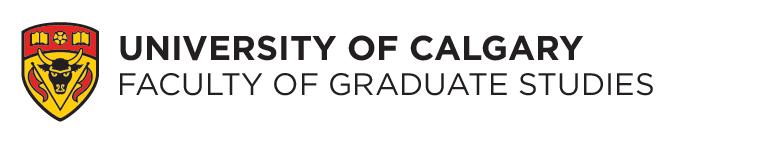 Notice of Field of Study ExamStudent and Examination InformationStudent and Examination InformationStudent and Examination InformationStudent and Examination InformationStudent and Examination InformationName of Student:Jessica S. NaiduJessica S. NaiduJessica S. NaiduDate: Dec 3, 2020Department/Program:MDCHMDCHMDCHMDCHDegree:PhDPhDSpecialization:   Population/Public HealthSpecialization:   Population/Public HealthDate and Time of Examination:  Date and Time of Examination:  Date and Time of Examination:  Feb 4, 2021 at 9 amFeb 4, 2021 at 9 amPlace of Examination:Place of Examination:Place of Examination:ZOOMZOOMExamining Committee:Examining Committee:Jocelyn Lockyer, Neutral ChairTanvir Turin Chowdhury, SupervisorElizabeth Oddone Paolucci, Co-supervisorMaureen Hiebert, Supervisory Committee Cesar Suva, Supervisory CommitteeMeaghan Edwards, Internal ExaminerAamir Jamal, External ExaminerJocelyn Lockyer, Neutral ChairTanvir Turin Chowdhury, SupervisorElizabeth Oddone Paolucci, Co-supervisorMaureen Hiebert, Supervisory Committee Cesar Suva, Supervisory CommitteeMeaghan Edwards, Internal ExaminerAamir Jamal, External ExaminerJocelyn Lockyer, Neutral ChairTanvir Turin Chowdhury, SupervisorElizabeth Oddone Paolucci, Co-supervisorMaureen Hiebert, Supervisory Committee Cesar Suva, Supervisory CommitteeMeaghan Edwards, Internal ExaminerAamir Jamal, External ExaminerJocelyn Lockyer, Neutral ChairTanvir Turin Chowdhury, SupervisorElizabeth Oddone Paolucci, Co-supervisorMaureen Hiebert, Supervisory Committee Cesar Suva, Supervisory CommitteeMeaghan Edwards, Internal ExaminerAamir Jamal, External ExaminerJocelyn Lockyer, Neutral ChairTanvir Turin Chowdhury, SupervisorElizabeth Oddone Paolucci, Co-supervisorMaureen Hiebert, Supervisory Committee Cesar Suva, Supervisory CommitteeMeaghan Edwards, Internal ExaminerAamir Jamal, External ExaminerJocelyn Lockyer, Neutral ChairTanvir Turin Chowdhury, SupervisorElizabeth Oddone Paolucci, Co-supervisorMaureen Hiebert, Supervisory Committee Cesar Suva, Supervisory CommitteeMeaghan Edwards, Internal ExaminerAamir Jamal, External ExaminerJocelyn Lockyer, Neutral ChairTanvir Turin Chowdhury, SupervisorElizabeth Oddone Paolucci, Co-supervisorMaureen Hiebert, Supervisory Committee Cesar Suva, Supervisory CommitteeMeaghan Edwards, Internal ExaminerAamir Jamal, External ExaminerJocelyn Lockyer, Neutral ChairTanvir Turin Chowdhury, SupervisorElizabeth Oddone Paolucci, Co-supervisorMaureen Hiebert, Supervisory Committee Cesar Suva, Supervisory CommitteeMeaghan Edwards, Internal ExaminerAamir Jamal, External ExaminerJocelyn Lockyer, Neutral ChairTanvir Turin Chowdhury, SupervisorElizabeth Oddone Paolucci, Co-supervisorMaureen Hiebert, Supervisory Committee Cesar Suva, Supervisory CommitteeMeaghan Edwards, Internal ExaminerAamir Jamal, External ExaminerJocelyn Lockyer, Neutral ChairTanvir Turin Chowdhury, SupervisorElizabeth Oddone Paolucci, Co-supervisorMaureen Hiebert, Supervisory Committee Cesar Suva, Supervisory CommitteeMeaghan Edwards, Internal ExaminerAamir Jamal, External ExaminerJocelyn Lockyer, Neutral ChairTanvir Turin Chowdhury, SupervisorElizabeth Oddone Paolucci, Co-supervisorMaureen Hiebert, Supervisory Committee Cesar Suva, Supervisory CommitteeMeaghan Edwards, Internal ExaminerAamir Jamal, External ExaminerJocelyn Lockyer, Neutral ChairTanvir Turin Chowdhury, SupervisorElizabeth Oddone Paolucci, Co-supervisorMaureen Hiebert, Supervisory Committee Cesar Suva, Supervisory CommitteeMeaghan Edwards, Internal ExaminerAamir Jamal, External ExaminerJocelyn Lockyer, Neutral ChairTanvir Turin Chowdhury, SupervisorElizabeth Oddone Paolucci, Co-supervisorMaureen Hiebert, Supervisory Committee Cesar Suva, Supervisory CommitteeMeaghan Edwards, Internal ExaminerAamir Jamal, External ExaminerJocelyn Lockyer, Neutral ChairTanvir Turin Chowdhury, SupervisorElizabeth Oddone Paolucci, Co-supervisorMaureen Hiebert, Supervisory Committee Cesar Suva, Supervisory CommitteeMeaghan Edwards, Internal ExaminerAamir Jamal, External ExaminerJocelyn Lockyer, Neutral ChairTanvir Turin Chowdhury, SupervisorElizabeth Oddone Paolucci, Co-supervisorMaureen Hiebert, Supervisory Committee Cesar Suva, Supervisory CommitteeMeaghan Edwards, Internal ExaminerAamir Jamal, External ExaminerJocelyn Lockyer, Neutral ChairTanvir Turin Chowdhury, SupervisorElizabeth Oddone Paolucci, Co-supervisorMaureen Hiebert, Supervisory Committee Cesar Suva, Supervisory CommitteeMeaghan Edwards, Internal ExaminerAamir Jamal, External ExaminerJocelyn Lockyer, Neutral ChairTanvir Turin Chowdhury, SupervisorElizabeth Oddone Paolucci, Co-supervisorMaureen Hiebert, Supervisory Committee Cesar Suva, Supervisory CommitteeMeaghan Edwards, Internal ExaminerAamir Jamal, External ExaminerJocelyn Lockyer, Neutral ChairTanvir Turin Chowdhury, SupervisorElizabeth Oddone Paolucci, Co-supervisorMaureen Hiebert, Supervisory Committee Cesar Suva, Supervisory CommitteeMeaghan Edwards, Internal ExaminerAamir Jamal, External ExaminerJocelyn Lockyer, Neutral ChairTanvir Turin Chowdhury, SupervisorElizabeth Oddone Paolucci, Co-supervisorMaureen Hiebert, Supervisory Committee Cesar Suva, Supervisory CommitteeMeaghan Edwards, Internal ExaminerAamir Jamal, External ExaminerJocelyn Lockyer, Neutral ChairTanvir Turin Chowdhury, SupervisorElizabeth Oddone Paolucci, Co-supervisorMaureen Hiebert, Supervisory Committee Cesar Suva, Supervisory CommitteeMeaghan Edwards, Internal ExaminerAamir Jamal, External ExaminerJocelyn Lockyer, Neutral ChairTanvir Turin Chowdhury, SupervisorElizabeth Oddone Paolucci, Co-supervisorMaureen Hiebert, Supervisory Committee Cesar Suva, Supervisory CommitteeMeaghan Edwards, Internal ExaminerAamir Jamal, External ExaminerAcknowledgment Acknowledgment Acknowledgment Acknowledgment Acknowledgment I am aware of, and have agreed to these arrangements.Date:                                        Student Signature:I am aware of, and have agreed to these arrangements.Date:                                        Student Signature:I am aware of, and have agreed to these arrangements.Date:                                        Student Signature:I am aware of, and have agreed to these arrangements.Date:                                        Student Signature:I am aware of, and have agreed to these arrangements.Date:                                        Student Signature:Date:                                        Supervisor Signature:Date:                                        Supervisor Signature:Date:                                        Supervisor Signature:Date:                                        Supervisor Signature:Date:                                        Supervisor Signature:Date:                                        Co-Supervisor Signature:Date:                                        Co-Supervisor Signature:Date:                                        Co-Supervisor Signature:Date:                                        Co-Supervisor Signature:Date:                                        Co-Supervisor Signature:The Graduate Program Director's signature below approves the membership of the examination committee.Date:                                         Graduate Program Director Signature: The Graduate Program Director's signature below approves the membership of the examination committee.Date:                                         Graduate Program Director Signature: The Graduate Program Director's signature below approves the membership of the examination committee.Date:                                         Graduate Program Director Signature: The Graduate Program Director's signature below approves the membership of the examination committee.Date:                                         Graduate Program Director Signature: The Graduate Program Director's signature below approves the membership of the examination committee.Date:                                         Graduate Program Director Signature: 